Obroty towarowe handlu zagranicznego ogółem 
i według krajów w okresie styczeń – grudzień 2022 r.
Obroty towarowe handlu zagranicznego w styczniu - grudniu 2022 r. (według danych tymczasowych) wyniosły w cenach bieżących 1 607,3 mld PLN w eksporcie oraz 1 699,8 mld PLN w imporcie. Ujemne saldo ukształtowało się na poziomie 92,5 mld PLN, podczas gdy w analogicznym okresie 2021 roku wyniosło minus 7,0 mld PLN. W porównaniu z  analogicznym okresem 2021 roku eksport wzrósł o 22,1%, a import o 28,5%.
Obroty towarowe handlu zagranicznego wyrażone w dolarach USA i w euro Eksport wyrażony w dolarach USA wyniósł 363,3 mld USD, a import 384,3 mld USD (wzrost odpowiednio w eksporcie o 6,2%, a w imporcie o 11,9%). Ujemne saldo ukształtowało się na poziomie 21,0 mld USD, w analogicznym okresie 2021 r. wyniosło minus 1,5 mld USD.Eksport wyrażony w euro wyniósł 343,8 mld EUR, a import 363,7 mld EUR (wzrósł odpowiednio w eksporcie o 19,3%, a w imporcie o 25,6%). Ujemne saldo wyniosło 19,8 mld EUR, podczas gdy w styczniu - grudniu 2021 r. wyniosło minus 1,5 mld EUR.Obroty towarowe ogółem i według grup krajówNajwiększy udział w eksporcie ogółem Polska ma z krajami rozwiniętymi – 87,2 % (w tym UE 75,6%), a w imporcie z krajami rozwiniętymi – 62,1% (w tym UE 51,3%), wobec odpowiednio 86,4% (w tym UE 75,1%) i 62,7% (w tym UE 54,1%) w analogicznym okresie 2021 roku. Natomiast najmniejszy udział odnotowano z krajami Europy Środkowo-Wschodniej, który w eksporcie ogółem wyniósł 4,9%, a w imporcie 6,3%, wobec odpowiednio 5,7% i 7,9% w analogicznym okresie 2021 r.Ujemne saldo odnotowano z krajami rozwijającymi się – minus 409,3 mld PLN (minus 92,1 mld USD, minus 87,5 mld EUR) oraz z krajami Europy Środkowo-Wschodniej minus 27,8 mld PLN (minus 6,9 mld USD, minus 6,1 mld EUR). Natomiast dodatnie saldo uzyskano w obrotach z krajami rozwiniętymi 344,6 mld PLN (78,0 mld USD, 73,7 mld EUR), w tym z krajami UE saldo osiągnęło poziom 343,0 mld PLN (77,3 mld USD, 73,3 mld EUR).Tablica 1. Obroty towarowe ogółem i według grup krajówObroty towarowe według ważniejszych krajówW styczniu - grudniu 2022 r. wśród głównych partnerów handlowych Polski nie odnotowano spadku w eksporcie ani w imporcie w porównaniu do analogicznego okresu 2021 roku za wyjątkiem Rosji, gdzie wystąpił spadek w imporcie.Obroty z pierwszą dziesiątką naszych partnerów handlowych stanowiły 65,6% eksportu (w analogicznym okresie 2021 r. 64,5%), a importu ogółem – 62,5% (wobec 65,1% w styczniu - grudniu 2021 r.).Udział Niemiec w eksporcie zmniejszył się w porównaniu z analogicznym okresem ub. r. o 1,0 p. proc. i wyniósł 27,8%, a w imporcie spadł o 0,7 p. proc. i stanowił 20,2%. Dodatnie saldo wyniosło 103,8 mld PLN (23,3 mld USD, 22,2 mld EUR) wobec 101,7 mld PLN (26,4 mld USD, 22,3 mld EUR) w analogicznym okresie 2021 roku. Tablica 2. Obroty towarowe według ważniejszych krajów Import według kraju wysyłki – ogółem i grupy krajów Największy obrót towarowy w imporcie według kraju wysyłki Polska odnotowała z krajami rozwiniętymi – 1 217,8 mld PLN, w tym z UE – 1 085,9 mld PLN, wobec odpowiednio 949,7 mld PLN, w tym z UE 878,4 mld PLN w analogicznym okresie 2021 roku. Tablica 3. Import według kraju wysyłki – ogółem i grupy krajówImport według kraju wysyłki – krajeUdział Niemiec w imporcie według kraju wysyłki, w porównaniu z importem według kraju pochodzenia, był większy o 5,2 p. proc., udział Holandii odpowiednio był większy o 2,5 p. proc., Belgii o 1,5 p. proc., Czech o 0,6 p. proc., a Francji o 0,5 p. proc. Tablica 4. Import według kraju wysyłki - krajeW styczniu - grudniu 2022 r. w obrotach towarowych wg nomenklatury SITC w porównaniu z analogicznym okresem 2021 r. odnotowano wzrost we wszystkich sekcjach towarowych zarówno w imporcie jak i w eksporcie.W eksporcie największy wzrost dotyczył paliw mineralnych, smarów i materiałów pochodnych (o 122,2%), towarów i transakcji niesklasyfikowanych w SITC (o 118,4%), olejów, tłuszczy, wosków zwierzęcych i roślinnych (o 96,1%), żywności i zwierząt żywych (o 32,0%), chemii i produktów pokrewnych (o 23,9%), towarów przemysłowych sklasyfikowanych głównie według surowca (o 21,7%), maszyn i urządzeń transportowych (o 18,1%), surowców niejadalnych z wyjątkiem paliw (o 15,0%), różnych wyrobów przemysłowych (o 12,9%) oraz napojów i tytoniu (o 7,3%). W imporcie wzrost zanotowano w towarach i transakcjach niesklasyfikowanych w SITC (o 144,0%), w paliwach mineralnych, smarach i materiałach pochodnych (o 107,2%), w olejach, tłuszczach, woskach zwierzęcych i roślinnych (o 72,1%), w surowcach niejadalnych z wyjątkiem paliw (o 28,2%), w żywności i zwierzętach żywych (o 27,7%), w chemikaliach i produktach pokrewnych (o 25,2%), w różnych wyrobach przemysłowych (o 22,2%), w napojach i tytoniu (o 19,5%), w towarach przemysłowych sklasyfikowanych głównie według surowca (o 18,9%) oraz w maszynach i urządzeniach transportowych (o 15,0%).Wykres 1. Struktura eksportu według sekcji nomenklatury SITC w styczniu - grudniu 2022 r.  Wykres 2. Struktura importu według sekcji nomenklatury SITC w styczniu - grudniu 2022 r.WYSZCZEGÓLNIENIEI - XII 2022I - XII 2022I - XII 2022I - XII 2022I - XII 2022I - XII 202220212022WYSZCZEGÓLNIENIEw mld PLNw mld USDw mld EURI - XII 2021 = 100I - XII 2021 = 100I - XII 2021 = 100I - XIII - XIIWYSZCZEGÓLNIENIEw mld PLNw mld USDw mld EURPLNUSDEURstruktura w %struktura w %Eksport 1607,3363,3343,8 122,1 106,2 119,3100,0100,0Kraje rozwinięte 1401,0316,9299,7 123,1 107,2 120,386,487,2w tym UE  1214,8274,8259,9 123,0 107,0 120,275,175,6           w tym strefa euro 946,5214,1202,5 121,5 105,8 118,759,258,9Kraje rozwijające się 127,528,827,3 123,4 107,1 120,5 7,9 7,9Kraje Europy Środ. – Wsch. 78,817,616,8 105,290,8 102,6 5,7 4,9Import (wg kraju pochodzenia)1699,8384,3363,7 128,5 111,9 125,6100,0100,0Kraje rozwinięte 1056,4238,9226,0 127,3 110,8  124,462,762,1w tym UE  871,8197,5186,6 121,9 106,3 119,254,151,3           w tym strefa euro 716,2162,3153,3 120,5 105,1 117,844,942,1Kraje rozwijające się 536,8120,9114,7 138,2 120,0 135,029,431,6Kraje Europy Środ. – Wsch. 106,524,622,9 101,590,599,8 7,9 6,3Saldo -92,5-21,0-19,8.....Kraje rozwinięte 344,678,073,7.....w tym UE  343,077,373,3.....           w tym strefa euro 230,351,849,2.....Kraje rozwijające się -409,3-92,1-87,5.....Kraje Europy Środ. – Wsch. -27,8-6,9-6,1.....WYSZCZEGÓLNIENIEI - XII 2022I - XII 2022I - XII 2022I - XII 2022I - XII 2022I - XII 202220212022WYSZCZEGÓLNIENIEw mld PLNw mld USDw mld EURI - XII 2021 = 100I - XII 2021 = 100I - XII 2021 = 100I - XIII - XIIWYSZCZEGÓLNIENIEw mld PLNw mld USDw mld EURPLNUSDEURstruktura w %struktura w %EKSPORTEKSPORTEKSPORTEKSPORTEKSPORTEKSPORTEKSPORTEKSPORTEKSPORT1.  Niemcy 446,7101,095,6118,0102,7115,328,827,82.  Czechy 105,923,922,7136,1118,2132,95,96,63.  Francja91,920,819,7121,7105,9118,95,75,74.  W. Brytania 78,617,816,8119,5104,0116,85,04,95.  Holandia 74,116,715,8129,5112,7126,64,34,66.  Włochy73,616,715,8120,7105,2118,04,64,67.  Stany Zjednoczone 48,010,810,3137,9119,9134,72,63,08.  Słowacja46,410,59,9137,3119,6134,22,62,99.  Ukraina                                              45,710,19,7159,3136,6155,12,22,810. Szwecja42,89,79,2116,7101,7114,12,82,7IMPORT (wg kraju pochodzenia)IMPORT (wg kraju pochodzenia)IMPORT (wg kraju pochodzenia)IMPORT (wg kraju pochodzenia)IMPORT (wg kraju pochodzenia)IMPORT (wg kraju pochodzenia)IMPORT (wg kraju pochodzenia)IMPORT (wg kraju pochodzenia)IMPORT (wg kraju pochodzenia)1.  Niemcy 342,977,773,4123,9108,0121,120,920,22.  Chiny250,856,653,6128,0111,5125,114,814,83.  Włochy 78,417,816,8117,5102,6115,05,04,64.  Stany Zjednoczone 73,216,415,6179,6155,5175,43,14,35.  Rosja72,016,815,592,683,591,35,94,26.  Holandia65,014,713,9118,7103,3116,04,13,87.  Czechy 51,911,811,1124,5108,6121,73,23,18.  Francja50,011,310,7113,198,7110,63,32,99.  Korea Południowa 40,69,18,7135,9117,6132,62,32,410. Belgia37,98,68,1116,3101,3113,62,52,2WYSZCZEGÓLNIENIEI - XII 2022I - XII 2022I - XII 2022I - XII 2022I - XII 2022I - XII 202220212022WYSZCZEGÓLNIENIEw mld PLNw mld USDw mld EURI - XII 2021 = 100I - XII 2021 = 100I - XII 2021 = 100I - XIII - XIIWYSZCZEGÓLNIENIEw mld PLNw mld USDw mld EURPLNUSDEURstruktura w %struktura w %Import (wg kraju wysyłki)1699,8384,3363,7 128,5 111,9 125,6100,0100,0Kraje rozwinięte 1217,8275,3260,5 128,2 111,5 125,371,871,6w tym UE1085,9245,8232,4 123,6 107,7 120,866,463,9 w tym strefa euro 912,5206,6195,3 122,4 106,7 119,756,353,7Kraje rozwijające się 374,684,380,0 140,5 122,0 137,220,122,0Kraje Europy Środ. – Wsch. 107,424,823,1 100,789,899,0 8,1 6,4Saldo -92,5-21,0-19,8.....Kraje rozwinięte 183,241,639,2.....w tym UE128,929,027,5..... w tym strefa euro 34,07,57,2.....Kraje rozwijające się -247,0-55,5-52,8.....Kraje Europy Środ. – Wsch. -28,7-7,2-6,3.....WYSZCZEGÓLNIENIEI - XII 2022I - XII 2022I - XII 2022I - XII 2022I - XII 2022I - XII 202220212022WYSZCZEGÓLNIENIEw mld PLNw mld USDw mld EURI - XII 2021 = 100I - XII 2021 = 100I - XII 2021 = 100I - XIII - XIIWYSZCZEGÓLNIENIEw mld PLNw mld USDw mld EURPLNUSDEURstruktura w %struktura w %IMPORT (wg kraju wysyłki)IMPORT (wg kraju wysyłki)IMPORT (wg kraju wysyłki)IMPORT (wg kraju wysyłki)IMPORT (wg kraju wysyłki)IMPORT (wg kraju wysyłki)IMPORT (wg kraju wysyłki)IMPORT (wg kraju wysyłki)IMPORT (wg kraju wysyłki)1.  Niemcy 431,697,792,4123,4107,5120,726,425,42.  Chiny161,936,534,6124,8108,8122,09,89,53.  Holandia 107,624,323,0125,5109,1122,66,56,34.  Włochy 79,618,117,1118,6103,5116,05,14,75.  Rosja71,516,715,491,782,890,55,94,26.  Czechy 63,514,413,6128,6111,9125,63,73,77.  Belgia 63,214,313,5126,2109,9123,33,83,78.  Francja57,913,112,4113,398,8110,83,93,49.  Stany Zjednoczone55,212,311,8237,9205,9232,31,83,210. Hiszpania36,08,27,7115,4100,5112,82,42,1Opracowanie merytoryczne:Departament Handlu i UsługDyrektor Ewa Adach – StankiewiczTel: 22 608 31 24Rozpowszechnianie:
Rzecznik Prasowy Prezesa GUSKarolina BanaszekTel: 695 255 011Wydział Współpracy z Mediami Tel: 22 608 38 04 e-mail: obslugaprasowa@stat.gov.plwww.stat.gov.pl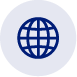 Wydział Współpracy z Mediami Tel: 22 608 38 04 e-mail: obslugaprasowa@stat.gov.pl@GUS_STAT 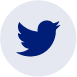 Wydział Współpracy z Mediami Tel: 22 608 38 04 e-mail: obslugaprasowa@stat.gov.pl@GlownyUrzadStatystyczny 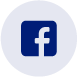 gus_stat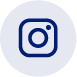 glownyurzadstatystycznygus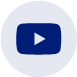 glownyurzadstatystyczny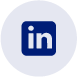 Powiązane opracowaniaHandel zagraniczny 2021. Ceny w handlu zagranicznymRocznik Statystyczny Handlu Zagranicznego 2022Handel Zagraniczny. Statystyka lustrzana i statystyka asymetriiHandel zagraniczny. Polska w Unii EuropejskiejHandel zagraniczny. Handel towarami według cech przedsiębiorstw (TEC)Handel zagraniczny. Polska w świecieTemat dostępny w bazach danychDziedzinowe Bazy Wiedzy Handel ZagranicznyBanki i bazy danych. Handel zagranicznyWażniejsze pojęcia dostępne w słownikuEksport towarów Import towarówSaldo obrotów towarowych handlu zagranicznegoPowiązane opracowaniaHandel zagraniczny 2021. Ceny w handlu zagranicznymRocznik Statystyczny Handlu Zagranicznego 2022Handel Zagraniczny. Statystyka lustrzana i statystyka asymetriiHandel zagraniczny. Polska w Unii EuropejskiejHandel zagraniczny. Handel towarami według cech przedsiębiorstw (TEC)Handel zagraniczny. Polska w świecieTemat dostępny w bazach danychDziedzinowe Bazy Wiedzy Handel ZagranicznyBanki i bazy danych. Handel zagranicznyWażniejsze pojęcia dostępne w słownikuEksport towarów Import towarówSaldo obrotów towarowych handlu zagranicznego